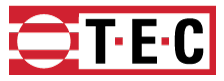 HVAC INSTUCTOR TRAINING - 3 DAY WORKSHOPHVAC System Performance, Duct & Envelope TestingMinneapolis, MN - Week of September 19, 2022
EVENT REGISTRATION FORM                                                              Name*                                  First Name                                                                                     Last NameEmail*Phone Number*Company NameEmail to:  orders@energyconservatory.com		Fax:  612-827-1051BILLING INSTRUCTIONS:We will contact you at the email and phone number you provide to confirm your registration.Fee for Course:   $200*
* - You receive the training materials and a 30% discount on Qty = 1 of all TEC Equip.What costs you cover:
Flights/Transport to Minneapolis, Hotel (negotiated by TEC), Dinner on TuesdayBook your group rate for The Energy Conservatory - TECWhat costs TEC provides:
Breakfasts & Lunches, Transport to TEC from hotel, Dinners on Monday and WednesdayPAYMENT METHODS:Check or card.  To pay with card, call TEC office @ (612) 827-1117.DEADLINE:Registration must be turned in with payment by August 26, 2022As an instructor, include a copy of your syllabus or training agenda with registration form  Cancellation before August 26, 2022 - fully refundable.Fly in by evening of Mon, Sep 19.   Fly out Evening of Thu, Sep 22 or Fri, Sep 23